GROUPE 3 : 	Les INFERENCESActivités 1CP Objectifs : 	La compréhension Le développement du lexiqueLa prise de paroleMatériels : Jeu de cartes : chat, une boule de feu, des poils, un chien, une pelote de laine, oursin, Le texte Ce matin, Nil tombe nez à nez avec une boule de poils maigrichonne et un peu sale, légère comme une pomme : un chaton !La petite fille l’aime tout de suite.Elle l’appelle Matou Cachou. Déroulement : l’enseignant met à disposition des élèves des cartes. Il lit le texte aux élèves. Question : Qui est  la boule de poils ? Les élèves cherchent la ou les cartes réponse et les montrent à l’enseignant. L’enseignant demande pourquoi ils montrent cette carte. CE1 : Objectif : 	la compréhension le développement du lexique Matériel : fiche du texte avec les consignes :Ce matin, Nil tombe nez à nez avec une boule de poils maigrichonne et un peu sale, légère comme une pomme : un chaton !La petite fille l’aime tout de suite.Elle l’appelle Matou Cachou. Entoure la réponseSouligne le mot qui justifie ta réponse Déroulement : l’enseignant distribue le texte à chaque enfant. L’enseignant lit le texte aux élèvesIls répondent aux questions en entourant les réponses. Question(s) : 	- Qui est la boule de poils ?			- La petite fille, qui aime-t-elle dans le texte ? 			CE2 Objectif : la compréhension et le développement du lexique Matériel : fiche du texte avec les consignesCe matin, Nil tombe nez à nez avec une boule de poils maigrichonne et un peu sale, légère comme une pomme : un chaton !La petite fille l’aime tout de suite.Elle l’appelle Matou Cachou. Entoure la réponseEcris  le mot qui justifie ta réponse Déroulement : l’enseignant distribue le texte à chaque enfant. Les élèves lisent le texte silencieusement. Ils répondent aux questions. Question(s) : 	- Qui est la boule de poils ?			- La petite fille, qui aime-t-elle dans le texte ? 			- Qui s’appelle Matou Cachou ?- Qui choisit le nom de Matou cachou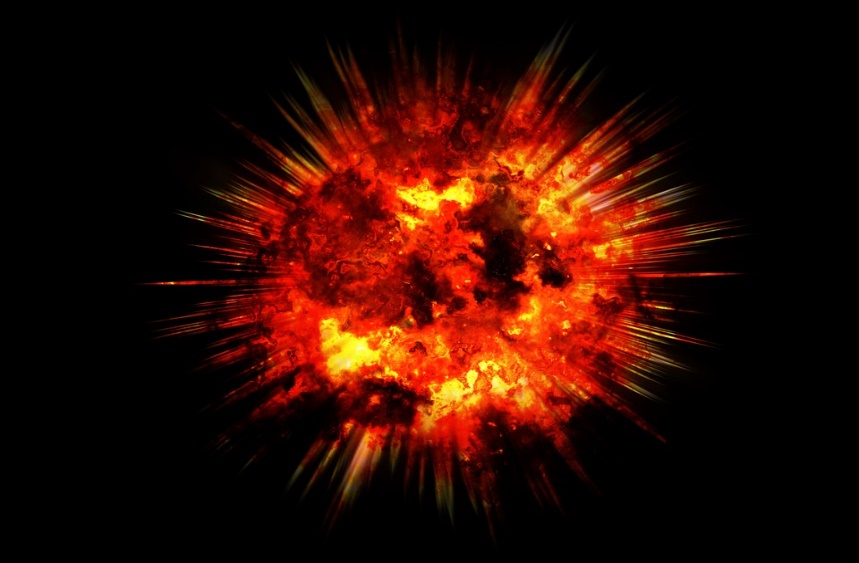 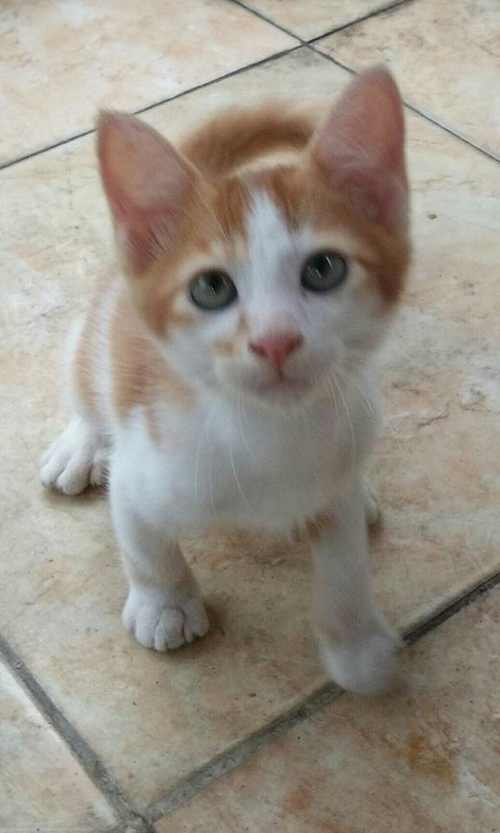 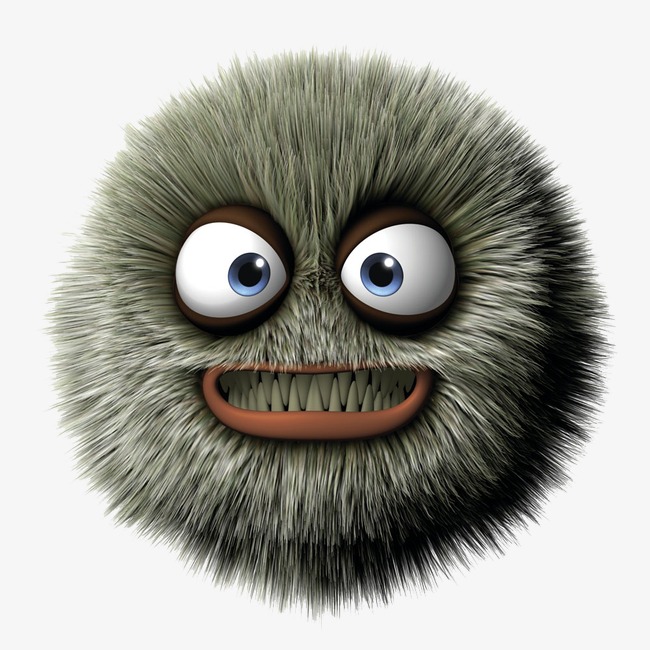 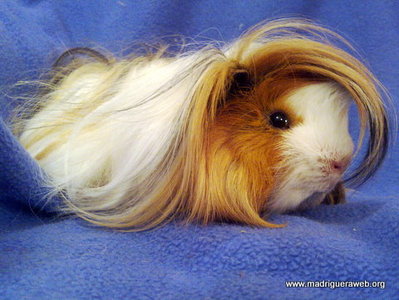 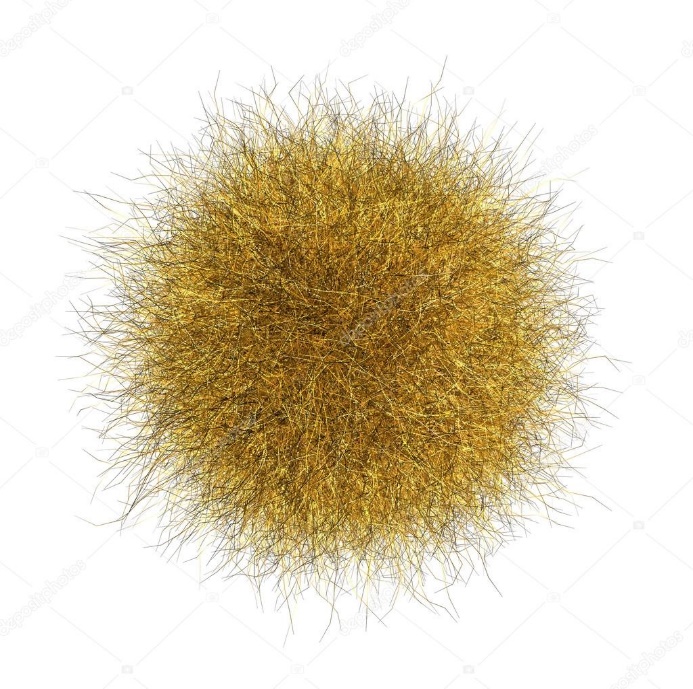 Compléments d’images : 4 chats, 2 pelotes de laine, 2 verres, 1 trousse, 1 rose, 2 pompons, 3 singes, 4 poussins, 2 pommes, 1 orange. Activité 2CE1 : Objectifs : 	la compréhension le développement du lexique Matériel : fiche du texte avec les consignes :Les deux compères deviennent vite inséparables. Dès le petit matin, ils pensent avec délice aux mille et un jeux à essayer durant la journée.Puis ils partent  à l’aventure. Nil se proclame Chef de l’expédition ; Matou Cachou sera le Moussaillon. A la tombée du jour, ils rentrent couverts de boue…Entoure la réponseSouligne le mot qui justifie ta réponse Déroulement : l’enseignant distribue le texte à chaque enfant. L’enseignant lit le texte aux élèvesIls répondent aux questions en entourant les réponses. Question(s) : 	- Qui sont les deux compères ?			- Qui part à l’aventure ? 			CE2 Objectif : la compréhension et le développement du lexique Matériel : fiche du texte avec les consignesLes deux compères deviennent vite inséparables. Dès le petit matin, ils pensent avec délice aux mille et un jeux à essayer durant la journée.Puis ils partent  à l’aventure. Nil se proclame Chef de l’expédition ; Matou Cachou sera le Moussaillon. A la tombée du jour, ils rentrent couverts de boue…Entoure la réponseEcris  le mot qui justifie ta réponse Déroulement : l’enseignant distribue le texte à chaque enfant. Les élèves lisent le texte silencieusement. Ils répondent aux questions. Question(s) : 	- Qui sont les deux compères ?			- qui pensent aux mille et un jeux ? 			- Qui part à l’aventure ? 			- qui rentrent couverts de boue ?